Template for Justification letter for 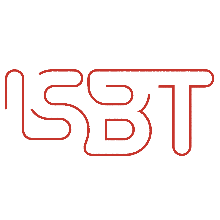 Academy applicationsDate To: Jenny White								From: Name International Society of Blood Transfusion					Organisation: Marnixstraat 317 								Address line 11016 TB Amsterdam								Address line 2The Netherlands								CountryDear Jenny White, First paragraph: Why are you applying for funding? Be short, clear and concise regarding your request. Second paragraph: Clarify the objectives of the educational activity. Indicate the nature of the event and mention the speakers and the expected delegates (number of delegates, countries, backgrounds) Third paragraph: Talk about yourself and your organisation, what do the reviewers need to know about you and your institute? Please list the educational activities that you do or previously did. This seems like a repetition of the information to be included on the powerpoint slides Fourth paragraph: Explain why you need the financial support from ISBT.Sincerely,Your nameContact information